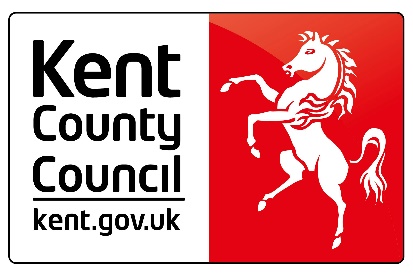  COUNTY COUNCILSOCIAL CARE, HEALTH AND WELLBEING SERVICE USERS ADVICE NOTE No 6INSTALLING A FLUSH FLOOR SHOWERThis advice note is designed to assist service users/carers who are planning alterations to a bathroom. Additional information may be found at 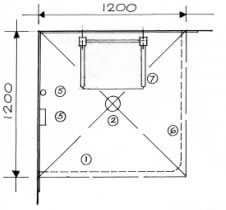 PLAN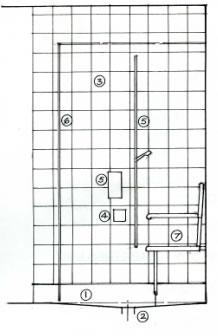 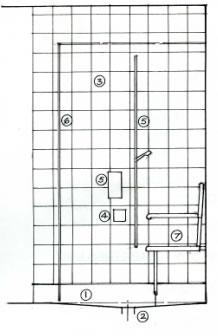 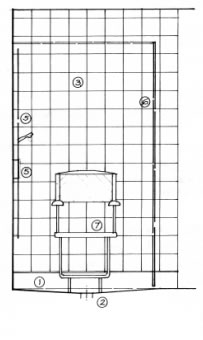 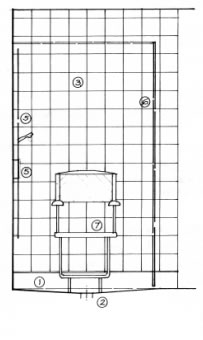 		ELEVATION            	ELEVATION	.